Publicity in connection with key decisions The Local Authorities (Executive Arrangements) (Meetings and Access toInformation) (England) Regulations 2012 (“The regulations”)The Council is required to publish a notice twenty-eight clear days before the date on which it intends to take a Key Decision. In accordance with Regulation 9, notice is hereby given that the following key decisions are intended to be taken on behalf of the London Borough of Croydon by the Cabinet at its meeting on 19 September 2016. Copies of these reports, once they become available in accordance with Regulation 7 and provided they are not subject to any prohibition or restriction on their disclosure will be available at Access Croydon, Bernard Weatherill House, 8 Mint Walk, Croydon, CR0 1EA and on the Council’s website. Other documents may be submitted to the decision maker and to request details of these documents contact Jim Simpson, Democratic Services Manager, on 020 8726 6000 ext 62326 or jim.simpson@croydon.gov.uk  The members of Cabinet are: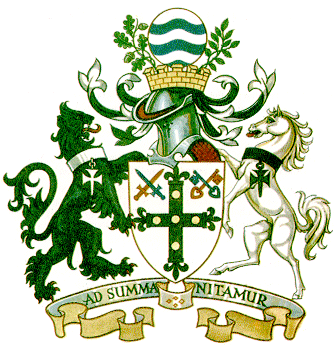 Purpose of decision:Provision of Lift and Escalator refurbishmentDocuments to be submitted:Report and confidential report from Judy Pevan, Commissioning Manager Director of District Centres and Regeneration  Key Decision number:23/16/CABPurpose of decision:London Counter Fraud Hub Documents to be submittedReport from Genine Whitehorne, Head of Strategy Communities and Commissioning Resources  Key Decision number:24/16/CABPurpose of decision:Managing Agent for AdvertisingDocuments to be submittedReport and confidential report from Genine Whitehorne, Head of Strategy Communities and Commissioning Resources  Key Decision number:25/16/CABCouncillor Tony Newman Leader - Budget and Strategic policyCouncillor Alison Butler Deputy Leader (Statutory): Homes, Regeneration & PlanningCouncillor Stuart Collins Deputy Leader: Clean Green CroydonCouncillor Simon Hall Finance and TreasuryCouncillor Kathy Bee Transport and EnvironmentCouncillor Timothy Godfrey Culture, Leisure and SportCouncillor Louisa Woodley Families, Health & Social Care Councillor Mark WatsonCommunities, Safety and JusticeCouncillor Toni Letts Economy & Jobs Councillor Alisa FlemmingChildren, Young People and Learning